Topic: Picture BooksKick Start QuestionsTrue or False: Circle the correct answer.Q. 1. 	-The starfish swarmed. Garfish gathered.		this is alliteration    T/F	-A pain grew and flowered deep inside her		this is a metaphor  T/F	-The Theefyspray was coloured like a rainbow.		this is not a simile    T/FPrefixesQ. 2. Write prefixes in front of the following word.  Choose from un-, hemi-, mis-, dis-, or anti-.Q.3.Now choose the correct word from above to fill in the gaps below.a) Australia is in the Southern hemisphereb) Your misconduct has earned you a Friday afternoon detention.c) Don’t look at it as a  disability but rather as a physical challenge.d) The medicine was antibiotice) Your story is totally unbelievable.Past, Present and Future tenseQ. 4. Complete the table below with the correct verbs for the tense.SpellingQ.5. Each line has one spelling mistake.  Write the correct spelling in the box.- The fischerman broke his line. fisherman- The fish were hiding in the shaddows. shadows- The fins of friendly fish’s flutterd in the fresh water. fishes	- Beatifull fish are found in the Great Barrier Reef. beautiful- When the sunlight hits the shiney scales they glitter. shiny- The old turtle remebered her birth place. rememberedSuffixes.Q. 6. Write suffixes at the end of the following. Choose from the following –ion, -ful, -ment, -ing, -ship or –ism.- shining- championship- transition- capitalism- fulfilment- MeaningfulWrite down what you think this picture is trying to tell you.Q.7. 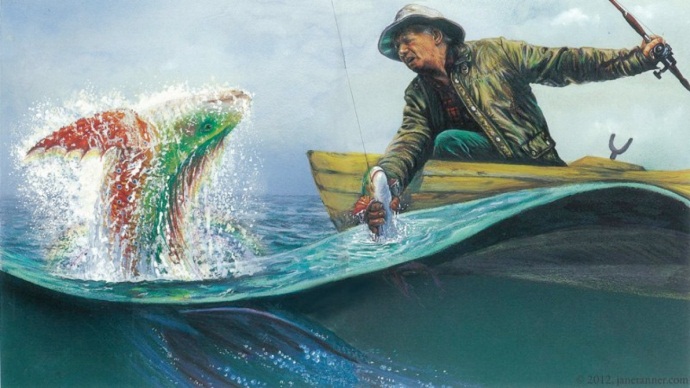 Students’ own interpretationmisconductantibacterialdisabilityunbelievablehemisphereantibioticPastPresentFutureWalkedwalkWill walkGoneGoWill goShookshakewill shakesungsingWill singWasAreWill beSawSeeWill seeStruckStrikeWill strikeWrotewriteWill write